Never RarelyAlmost Always Always1. I plan tasks carefully □□□□2. I do things without thinking. □□□□3. I make-up my mind quickly. □□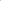 □□4. I am happy-go-lucky. □□□□5. I don’t pay attention.□□□□6. I have ‘racing’ thoughts.□□□□7. I plan trips well ahead of time. □□□□8. I am self-controlled.□□□□9. I concentrate easily. □□□□10. I save regularly.□□□□11. I ‘squirm’ at plays or lectures.□□□□12. I am a careful thinker.□□□□13. I plan for job security□□□□14. I say thinks without thinking.□□□□15. I like to think about complex problems. □□□□16. I change jobs.□□□□17. I act on impulse.□□□□18. I get easily bored when solving thought problems.□□□□19. I act on the spur of the moment.□□□□20. I am a steady thinker.□□□□21. I change residences.□□□□22. I buy things on impulse.□□□□23. I can only think about one thing at a time. □□□□24. I change hobbies.□□□□25. I spend or charge more than I earn.□□□□26. I often have extraneous thoughts when thinking.□□□□27. I am more interested in the present than the future.□□□□28. I am restless at the theater or lectures.□□□□29. I like puzzles.□□□□30. I am future oriented.□□□□